La classification des rochesExpérience 2.9SciencePrésenté à Daniel BlaisPar Anthony Laplante et Émile JacquesMSI 2ESV2017-10-19Observation :Il y a une loupe (Ipod) on va parler d’éclat type de roche.But :Identifier parmi quelques roches sédimentaires.Interrogation :Quelle sont les roches sédimentaire?Hypothèse :Je suppose que l’inconnu # 71 et 73 est sédimentaire.Matériel :MicroscopeInconnus# 51, 53, 55, 71, 73, 83, 84 et 85Manipulation :Nous avons pris une photo des rochesRésultat :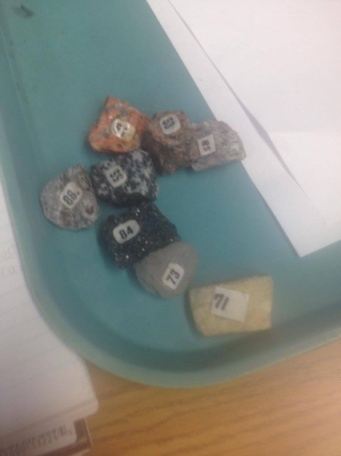 Analyse :D’après mes résultats,  les inconnues#71 et 73 ont comme résultat être sédimentaire car ils n’ont pas de cristaux.Conclusion :Mon hypothèse est vrai, puisque les inconnus#71 et 73 ont pas de petits cristaux.Inconnu :Propriété :#51Non-sédimentaire#53Non-sédimentaire#55Non-sédimentaire#71Sédimentaire#73Sédimentaire#84Non-sédimentaire#85Non-sédimentaire#86Non-sédimentaire